Publicado en Madrid el 10/12/2013 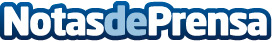 ASEFMA advierte sobre la deficiente conservación de las carreteras Los fabricantes de asfalto españoles alertan sobre las consecuencias para el tráfico y el transporte por carretera del grave deterioro de las infraestructuras viarias españolasDatos de contacto:eTICNota de prensa publicada en: https://www.notasdeprensa.es/asefma-advierte-sobre-la-deficiente-conservacin-de-las-carreteras Categorias: Construcción y Materiales http://www.notasdeprensa.es